
NÖROMODÜLASYON ARAŞTIRMA VE EĞİTİM DERNEĞİ ÜYELİK BAŞVURU FORMU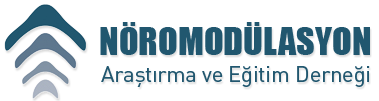 
ÜYE BAŞVURUSU İÇİN GEREKENLER:
RESİM 2 ADET:
İKAMETGÂH SENEDİ:
NÜFUS KÂĞIDI FOTOKOPİSİ:
DERNEK BANKA HESAP NUMARASI:
İş Bankası Nişantaşı Şubesi Şube:1040 Hesap: 1512918
IBAN: TR 79 0006 4000 0011 0401 5129 18BAŞVURU TARİHİAD SOYADUZMANLIK DALIUZMANLIK ALDIĞI KURUMUZMANLIK DİPLOMASITARİH VE NUMARASISON ÇALIŞTIĞI KURUMNÖROMODÜLASYON
ALANINDA
DENEYİMLERİ ve
ÖZGEÇMİŞ BİLGİLERİHABERLEŞME ADRESİTELEFONFAKSE-POSTAÜYELİK BAŞVURUSU İÇİN ÖNEREN ÜYEÜYELİK BAŞVURUSU İÇİN ÖNEREN ÜYEÜYELİK BAŞVURUSU İÇİN ÖNEREN ÜYEÜYELİK BAŞVURUSU İÇİN ÖNEREN ÜYEÖNEREN HEKİM 1ÖNEREN HEKİM 2ÜYELİK TİPİ (BU KISIM DERNEK SEKRETERLİĞİ TARAFINDAN DOLDURULACAKTIR)ÜYELİK TİPİ (BU KISIM DERNEK SEKRETERLİĞİ TARAFINDAN DOLDURULACAKTIR)ÜYELİK TİPİ (BU KISIM DERNEK SEKRETERLİĞİ TARAFINDAN DOLDURULACAKTIR)ÜYELİK TİPİ (BU KISIM DERNEK SEKRETERLİĞİ TARAFINDAN DOLDURULACAKTIR)ÜYELİK TİPİASİL ÜYE FAHRİ ÜYE  ONURSAL ÜYEÜYE KABUL TARİHİ